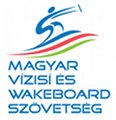                          H-2339 Majosháza Külterület Sylvia Lake               
                                Kapcsolattartó:Némethné Schäfer Szilvia-Főtitkár                            Tel:+36707769965-email:n.schaferszilvia@gmailcom         Adószám:18088067-1-13 Tisztelt Sporttársak!A MVWSZ tájékoztatása a kábelpályák és vízisípályák nyitvatartásáról:Szabadidős létesítményeknek számítanak a kábelpályák (egy kategóriában vagyunk pl. a fitnesztermekkel, könyvtárakkal, mozikkal és állatkertekkel, a Nemzeti Népegészségügyi Központtól kértünk ezzel kapcsolatban állásfoglalást), jelenleg csak versenyzői kártyával rendelkező sportolók látogathatják a pályákat. A négymillió beoltotthoz kötött lazításokról szóló kormányrendelet változtat a szabadidős létesítmények működésén is. Amikor megtörténik a kormányrendelet hatályba lépése (napokon belül várható), szabadidős létesítményekbe, azaz kábelpályákra is csak a védettek védettségi igazolvánnyal, valamint a versenyzői igazolvánnyal rendelkezők mehetnek.A létesítmény vezetőjének a felelőssége ezen intézkedéseknek a betartása!A Magyar Vízisí és Wakeboard Szövetség a rendeletek be nem tartásából eredő  problémákért a felelősséget nem vállalja.2021.04.29.                                                                         MVWSZ Elnökség